«Что такое налоги», 5-7 классы, анимированная презентация 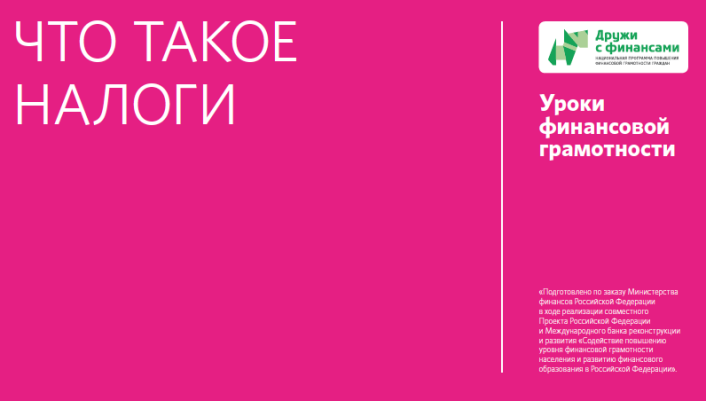 Дидактическая картаМесто в тематическом плане занятийВидеоматериал иллюстрирует тему (7 кл.) занятия-практикума 2 «Что такое налоги и почему их надо платить» модуля 3 «Человек и государство: как они взаимодействуют» учебной программы для 5-7 классов (И. Липсиц, Е. Вигдорчик, А. Половникова, Ю. Корлюгова «Финансовая грамотность: учебная программа. 5-7 классы»).Тема раскрыта в учебном пособии (И. Липсиц, Е. Вигдорчик «Финансовая грамотность: материалы для учащихся. 5-7 классы») в главе 7 «Налоги, от которых не спрячешься» модуля 3 «Человек и государство: как они взаимодействуют». Материал для 7 класса.Образовательная цель демонстрации видеоматериалаВ соответствии с учебной программой (И. Липсиц, Е. Вигдорчик, А. Половникова, Ю. Корлюгова «Финансовая грамотность: учебная программа. 5-7 классы») занятие предназначено для выработки у учащихся части компетенций, указанных на стр. 18-19 этой учебной программы.Использование видеоматериала помогает сформировать следующие компетенции:понимать, что у государства, как и у семьи есть бюджет, состоящий из доходов и расходов;понимать модель взаимоотношений граждан и государства: граждане, зарабатывая, делятся частью своих доходов в виде налогов, взамен получая определенный уровень социальной и физической защищенности со стороны государства;понимать, что налоги — это вид доходов государства, которые потом используются государством по многим направлениям;знать виды налогов, включая те, которые уплачивают люди (физические лица);понимать, по каким направлениям используются доходы государственного бюджета.Краткое описаниеПрезентация просвещена теме налогов в государстве. У государства много функций, в том числе, обеспечение людей на определенном уровне бесплатным образованием, медициной. Государство для защиты мирной жизни имеет армию и полицию. Развитие страны обеспечивает культурная и научная деятельность. Именно для поддержания на должном уровне многих жизненно важных функций государство собирает налоги с граждан.После небольшого экскурса в историю в презентации представлен материал о современной налоговой системе России в части налогов с физических лиц, рассказывается о том, как удерживается налог на доходы физических лиц (НДФЛ), уплачивается налог на имущество.В завершение презентации формулируется важная мысль о финансовой культуре современного человека — «налоги, которые платит человек, его родственники и соседи, все граждане страны — это общий вклад людей в свою собственную безопасность и комфортную жизнь».Варианты использования в учебном процессеПри проведении уроков по учебному пособию И. Липсица, Е. Вигдорчик, «Финансовая грамотность: материалы для учащихся. 5-7 классы» учитель пользуется пособием Ю. Корлюговой, А. Половниковой «Финансовая грамотность: Методические рекомендации для учителя. 5-7 классы». Это пособие содержит сценарий занятия 3 «Какие бывают налоги».В соответствии со сценарием и с учетом содержания видеоматериала, презентацию целесообразно предложить обучающимся для домашнего просмотра совместно с родителями в качестве закрепляющего материала.Комментарии педагога после просмотра, обсуждение в классе, вопросы обучающимсяУчителю следует сформулировать несколько вопросов к домашнему просмотру:Виды налогов: прямые и косвенные. Чем они различаются?Кто является налогоплательщиком в Российской Федерации?Что будет, если гражданин не заплатит налоги в срок?Какие налоги платят люди (физические лица) в нашей стране?Применение в проектной деятельностиУчитель также может рекомендовать видеоматериал для использования при подготовке индивидуальных или групповых проектов по теме «Налог на доходы физических лиц: порядок расчета, кто платит, когда должен быть оплачен».Обратите внимание!Тема налогов является одной из центральных, имеющих важное значение для молодого поколения. Учитель, используя презентацию и другие материалы к уроку, направляет учеников к пониманию роли налогов в обществе. Здесь может быть выделен следующий аспект изучения темы: уплата налогов обеспечивает государству возможность финансировать деятельность школ, больниц, библиотек, театров, научных организаций и др.Безусловно, и государство, и общество заинтересованы в формировании государственных доходов за счет налоговых поступлений, в противном случае, государство не сможет выполнять свои функции. Отдав государству «часть доходов в виде налогов, гражданин, конечно, уменьшит свои личные доходы, но, при этом взамен он получит не только выгоду в виде полезных и нужных ему «услуг» со стороны государства (дороги, здравоохранение, образование, безопасность и др.), но и выполнит свою социальную роль, гражданский долг — как представитель общества и гражданин своей страны.Финансово грамотный налогоплательщик должен знать:виды налогов, которые ему необходимо уплатить;порядок расчёта этих налогов;сроки уплаты налогов.Следует обратить внимание учащихся на то, что в сети Интернет широко представлена информация о налогах. В качестве наиболее достоверного и полного источника о налогах, порядке их расчета и уплаты следует указать сайт Федеральной налоговой службы (www.nalog.ru).Модуль 3. Человек и государство: как они взаимодействуют Тема. Что такое налоги и почему их надо платить 1. Финансовая грамотность: учебная программа. 5-7 классы общеобразоват. орг. / Е.А. Вигдорчик, И.В. Липсиц, Ю.Н. Корлюгова, А.В. Половникова — М.: ВАКО, 2018. — 40 с. — (Учимся разумному финансовому поведению)2. Корлюгова Ю.Н., Половникова А.В. Финансовая грамотность: Методические рекомендации для учителя. 5-7 классы общеобразоват. орг. — М.: ВАКО, 2018. — 240 с. — (Учимся разумному финансовому поведению)3. Липсиц И.В., Вигдорчик Е.А. Финансовая грамотность: материалы для учащихся. 5-7 классы общеобразоват. орг. — М.: ВАКО, 2018. — 280 с. — (Учимся разумному финансовому поведению)Модуль 3. Человек и государство: как они взаимодействуют Тема. Что такое налоги и почему их надо платить 1. Финансовая грамотность: учебная программа. 5-7 классы общеобразоват. орг. / Е.А. Вигдорчик, И.В. Липсиц, Ю.Н. Корлюгова, А.В. Половникова — М.: ВАКО, 2018. — 40 с. — (Учимся разумному финансовому поведению)2. Корлюгова Ю.Н., Половникова А.В. Финансовая грамотность: Методические рекомендации для учителя. 5-7 классы общеобразоват. орг. — М.: ВАКО, 2018. — 240 с. — (Учимся разумному финансовому поведению)3. Липсиц И.В., Вигдорчик Е.А. Финансовая грамотность: материалы для учащихся. 5-7 классы общеобразоват. орг. — М.: ВАКО, 2018. — 280 с. — (Учимся разумному финансовому поведению)Содержание образования и планируемые результаты обученияСодержание образования и планируемые результаты обученияОсновные понятияНалоги, виды налогов, размер налога.Личностные характеристики и установкиОсознание важности уплаты каждым гражданином страны налогов, т.к. они идут на обеспечение необходимых благ для людей.Предметные результатыВладеть базовыми предметными понятиями: налоги, размер налога, основные виды налогов: на доход и дорогостоящее имущество.Уметь перечислять основные виды налогов и правила их уплаты.Компетенции Умение объяснять, как собираются налоги и на что они расходуются.Структура презентации (продолжительность 4 мин. 35 сек.)Структура презентации (продолжительность 4 мин. 35 сек.)Содержательные фрагментыСодержательные фрагментыФрагмент 1.Фрагмент 1.Условное название Откуда берутся деньги на общественные блага, которые государство предоставляет гражданам?Продолжительность 44 сек. с ……. по…….с 01 сек. по 44 сек.Основные понятияОбщественные блага, налог.Транслируемое содержание образования Объясняется, почему люди должны часть своих доходов передавать государству и на что идут эти деньги. Дается понятие «налог». Разъясняется, какие общественные блага государство обеспечивает своим гражданам за счет налогов.Фрагмент 2.Фрагмент 2.Условное название История налогов: от древности до наших днейПродолжительность 38 сек. с ……. по…….с 44 сек. по 1 мин. 22 сек.Основные понятияНалог, размер налога.Транслируемое содержание образования Показана история развития налогов. Первые налоги брались натурой, их размер был не определен и полностью зависел от аппетитов правителя. В древности налоги собирались по принципу «Беру, сколько мне нужно». Современные налоги собираются деньгами, и в каждой стране приняты свои законы и правила их сбора.Фрагмент 3.Фрагмент 3.Условное название В налогах для граждан разобраться нетрудноПродолжительность 2 мин. 17 сек. с ……. по…….с 1 мин. 23 сек. по 3 мин. 40 сек.Основные понятияНалоговый кодекс, виды налогов, подоходный налог, земельный налог, налог на имущество, транспортный налог.Транслируемое содержание образования Объясняется, что такое налоговый кодекс, что в нем записано и для чего он нужен. Перечисляются основные виды налогов для граждан: на доход и на дорогостоящее имущество. Даются понятия: «подоходный налог», «налог на имущество», «земельный налог», «транспортный налог». Перечисляются размеры каждого вида налогов и разъясняется, от чего они зависят. Объясняется, почему уклонение от уплаты налогов является преступлением.Фрагмент 4.Фрагмент 4.Условное название Как законным способом уменьшить налоги?Продолжительность 54 сек. с ……. по…….с 3 мин. 41 сек. по 4 мин. 35 сек.Основные понятияНалоговые льготы, Федеральная налоговая служба.Транслируемое содержание образования Объясняется, что такое налоговые льготы, кто и в каких ситуациях может ими воспользоваться. Приводятся примеры налоговых льгот для разных категорий граждан: пенсионеров, инвалидов, многодетных семей. Разъясняется, что вся информация о налогах, налоговых льготах размещается на сайте Федеральной налоговой службы. Налоги — общий вклад людей в свою безопасность и комфортную жизнь, поэтому обязанность каждого человека — платить налоги.